Pióro Wielkiej Papugi(Przysposobienie do pracy. Kreatywna zabawa)To jest duże pióro Wielkiej Papugi. Nie wiadomo jednak jakie ono ma kolory. Nie wiadomo też jak ta papuga wygląda. Możesz samodzielnie rozwikłać tą zagadkę…Wydrukuj załączony obrazek lub samodzielnie spróbuj przerysować go ołówkiem z ekranu komputera lub tabletu na kartkę z bloku rysunkowego formatu A4 lub A3.Wydrukowane lub samodzielnie narysowane  pióro pokoloruj kredkami .Wymyśl i narysuj ołówkiem na kolejnej kartce papugę, która takie pióro może posiadać i ją pokoloruj. Możesz ja jakoś ciekawie nazwać i wyobrazić sobie gdzie ona żyje.Materiały, narzędzia:- drukarka (jeśli jest możliwość)- ołówek, kredki , papier rysunkowyPrzyjemnej zabawy !Piotr Zatorski(w razie potrzeby proszę o kontakt : p.zatorski@zss4.sosnowiec.plNa ten adres można również wysłać zdjęcie wykonanej pracy)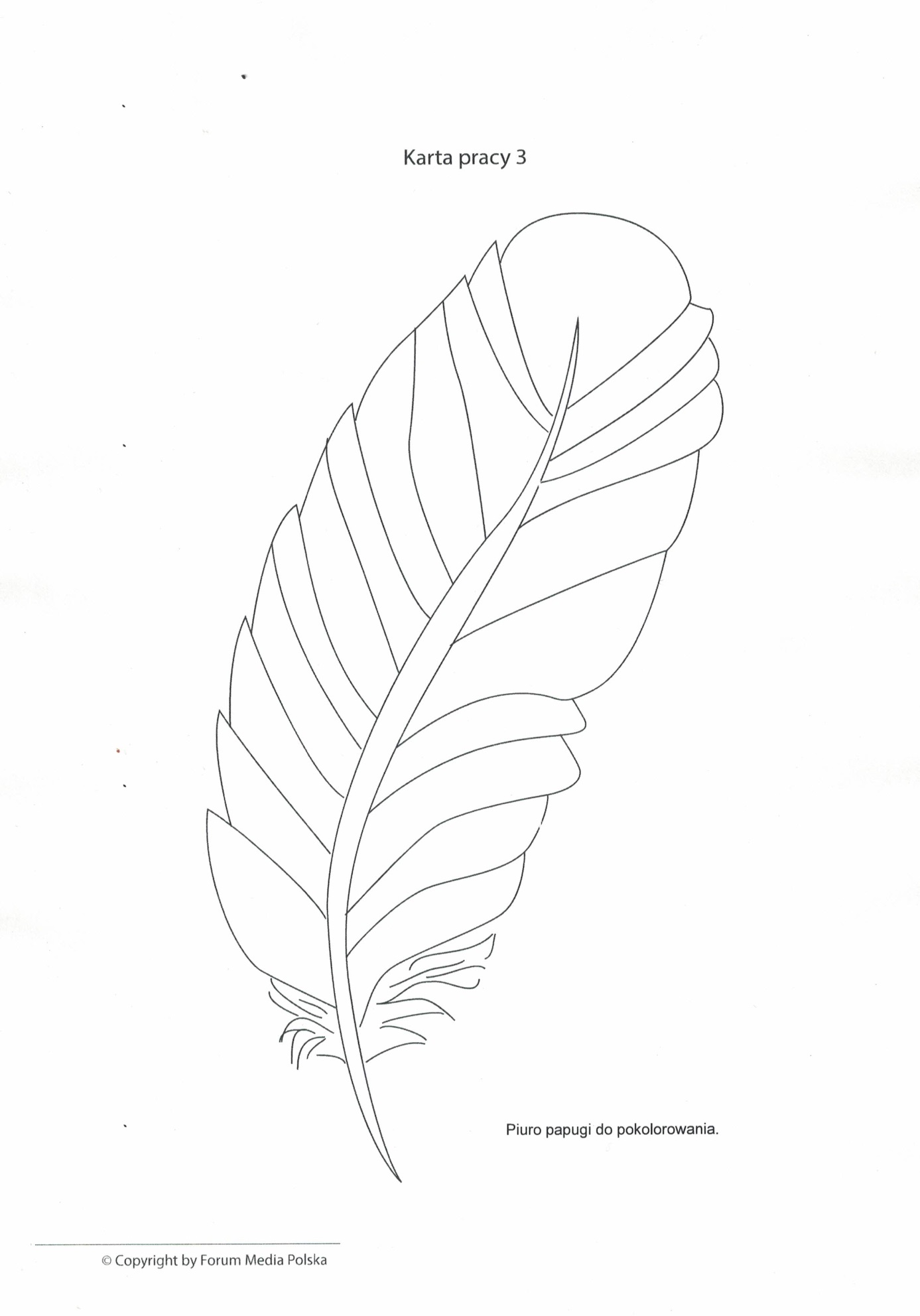 